Buchstabenliste, Schreibschrift, Handschrift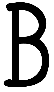 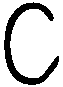 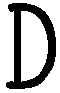 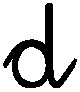 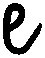 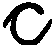 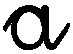 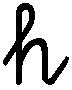 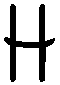 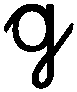 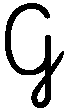 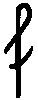 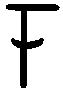 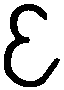 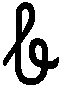 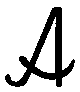 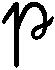 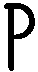 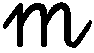 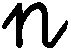 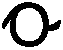 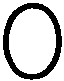 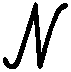 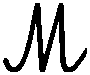 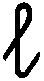 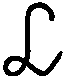 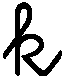 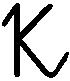 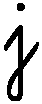 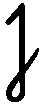 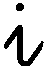 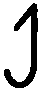 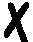 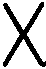 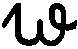 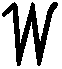 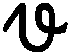 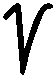 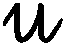 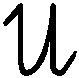 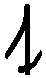 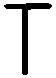 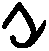 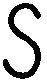 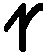 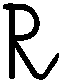 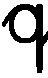 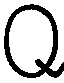 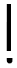 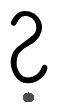 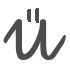 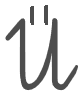 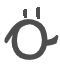 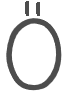 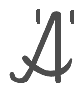 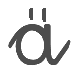 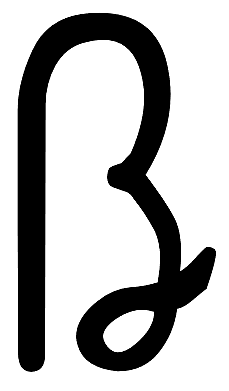 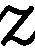 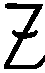 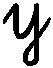 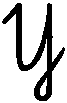 1   2   3   4   5   6   7   8   9   10 Buchstaben, Übungszeilen(Quellen: http://vs-material.wegerer.at/deutsch/pdf_d/bst_erarb/schreibschrift_bst.pdf 
http://vs-material.wegerer.at/deutsch/pdf_d/schreiben/ab/SchreibschriftbuchstabenzumNachspuren.pdf )A    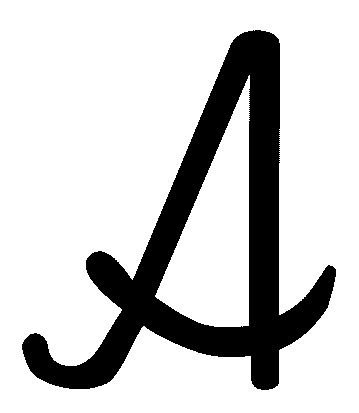 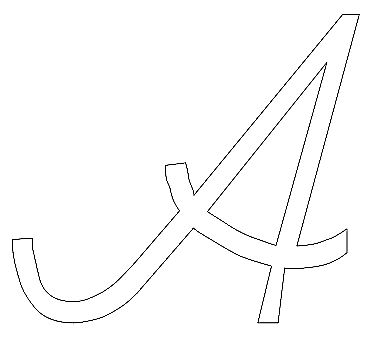 a   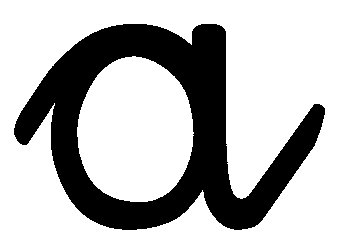 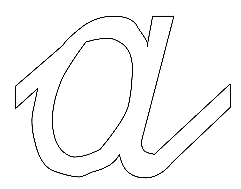 B    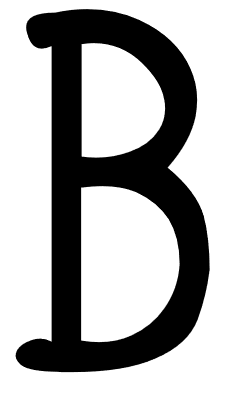 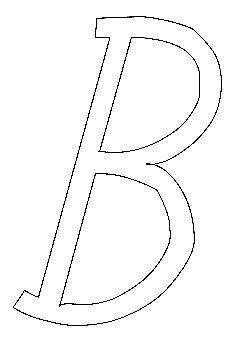 b   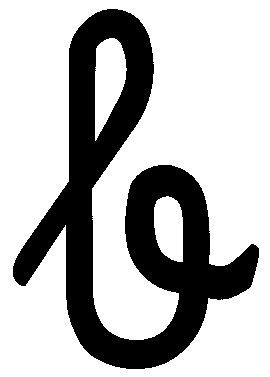 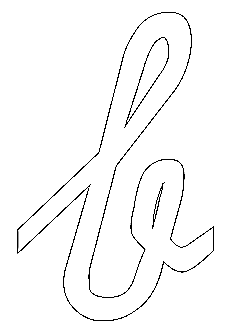 C     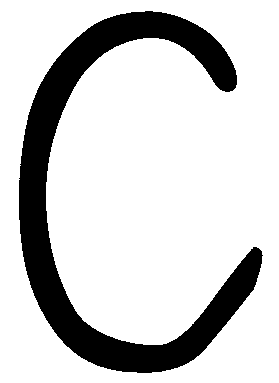 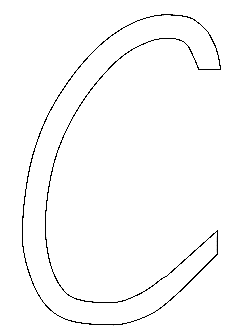 a    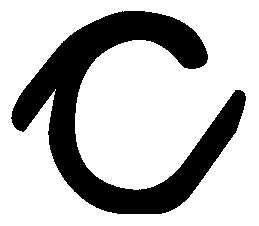 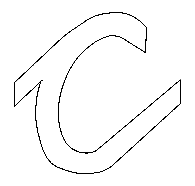 D    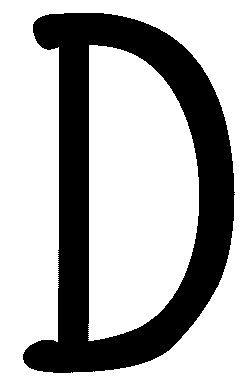 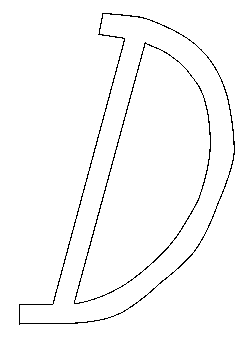 d     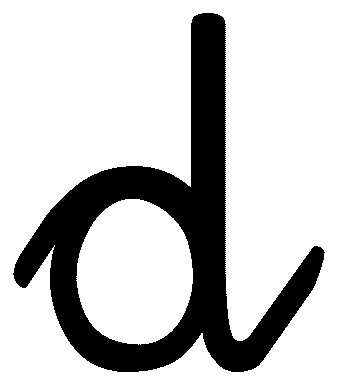 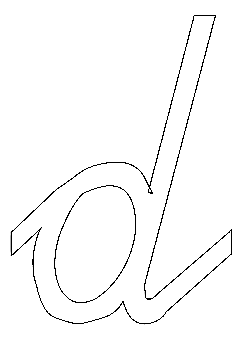 E    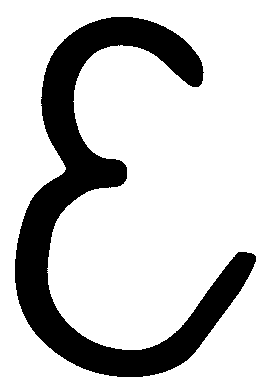 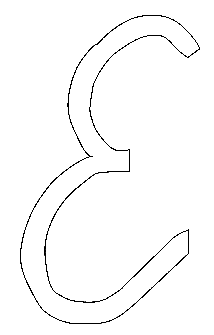 e    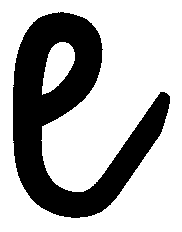 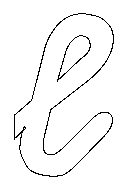 F   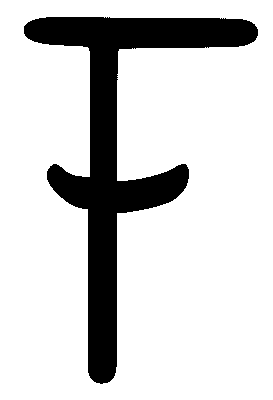 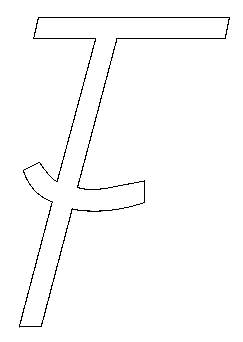 f   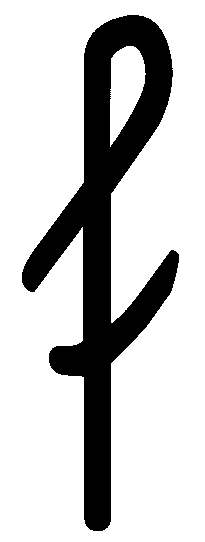 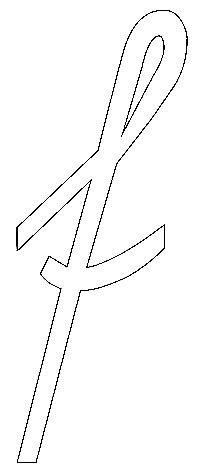 G     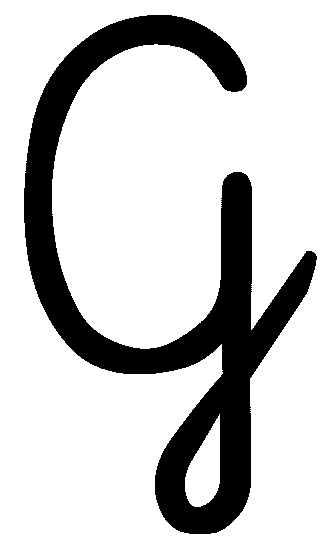 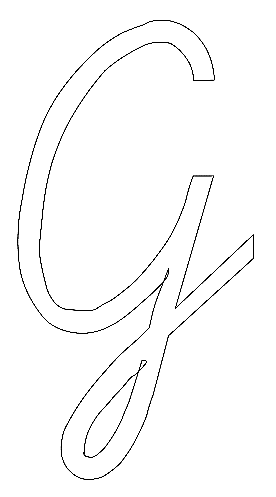 g    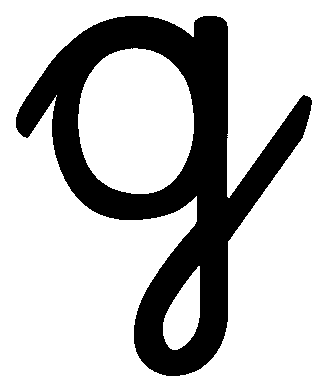 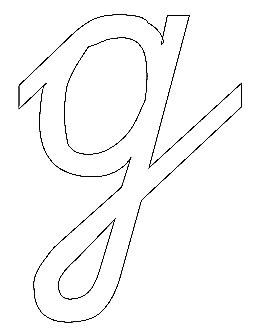 H     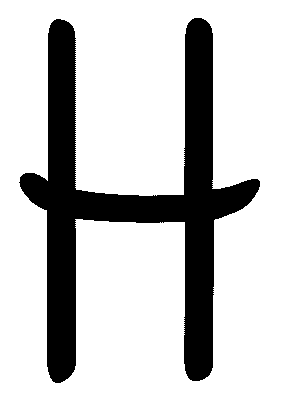 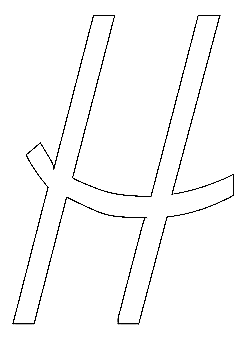 h    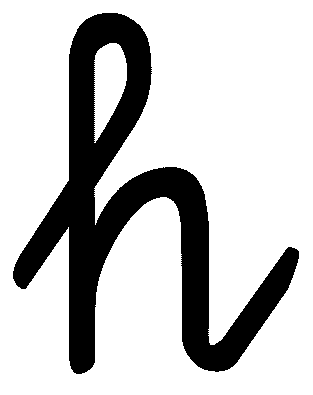 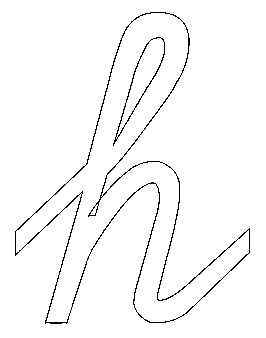 I     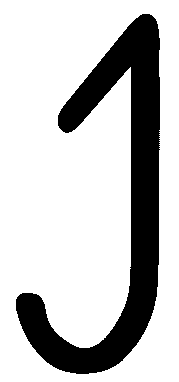 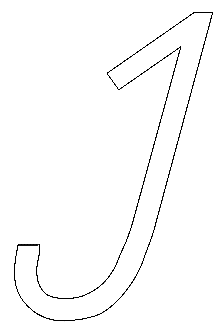 i    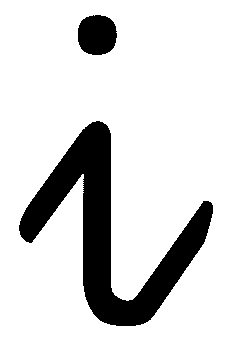 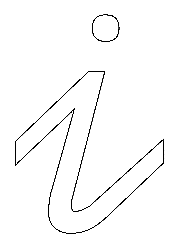 J    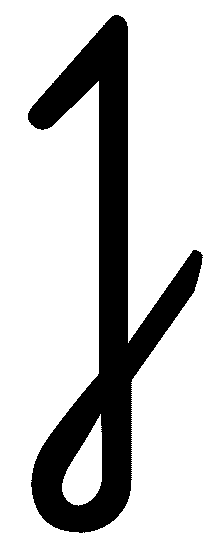 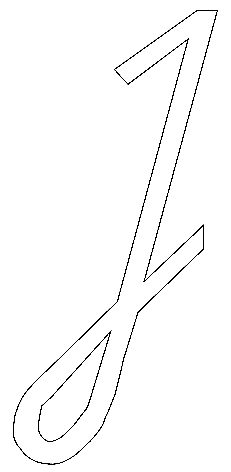 j    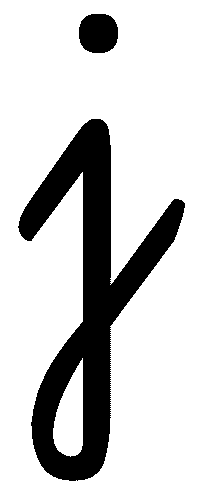 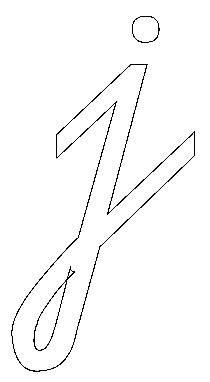 K    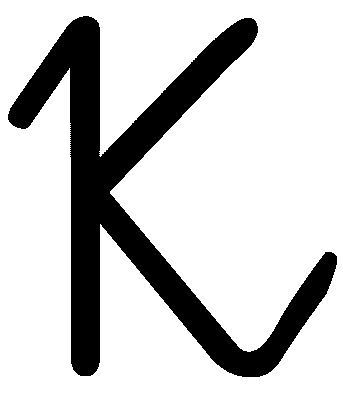 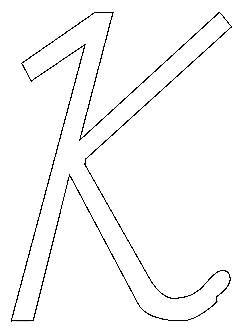 k    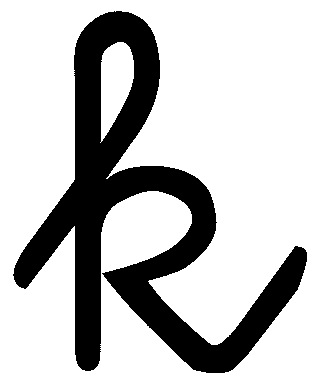 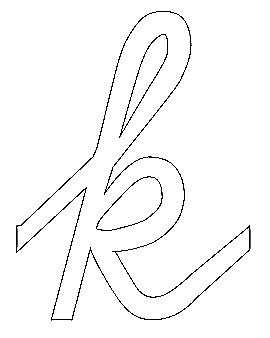 L     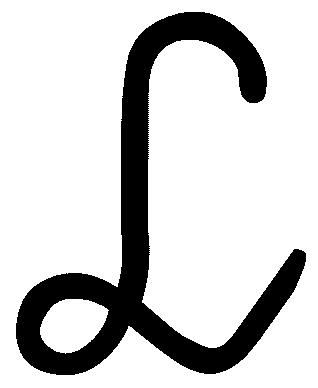 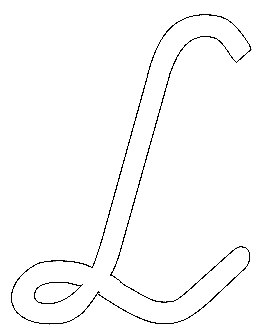 l    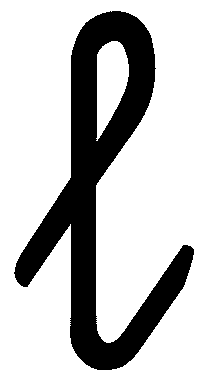 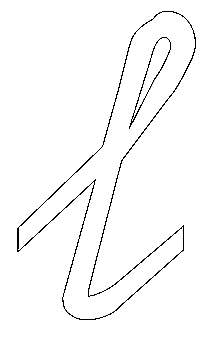 M     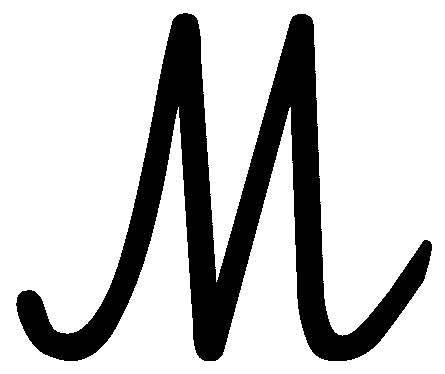 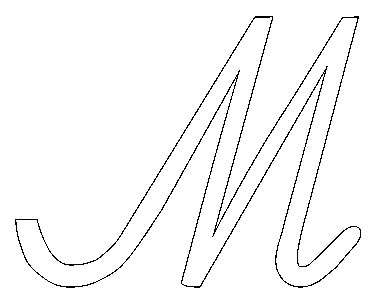 m    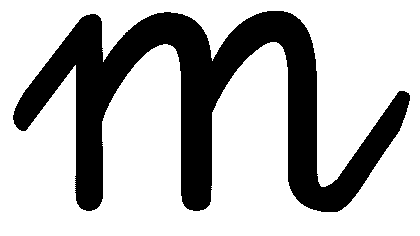 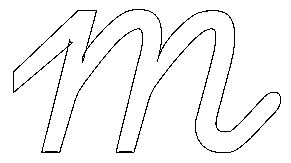 N    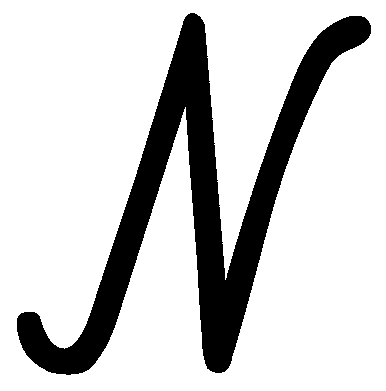 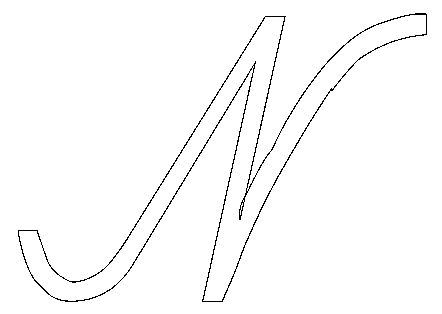 n     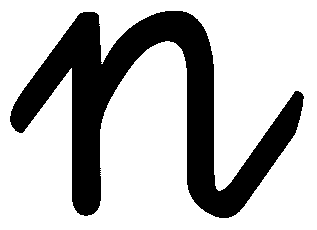 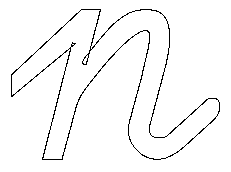 O     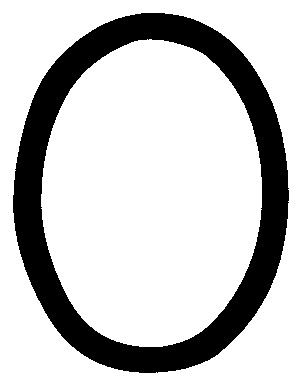 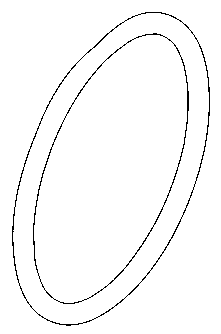 o    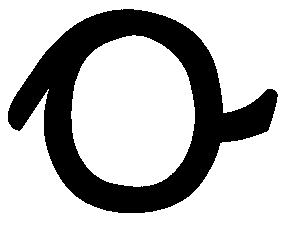 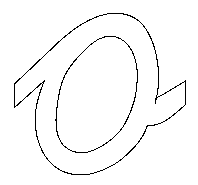 P    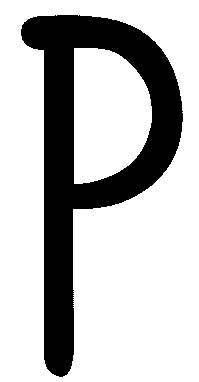 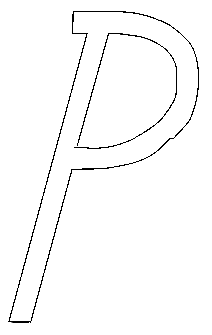 p    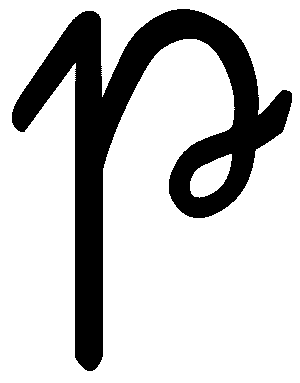 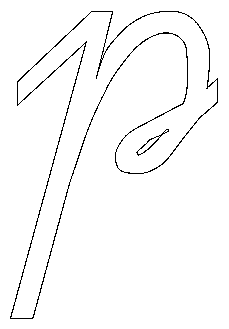 Q     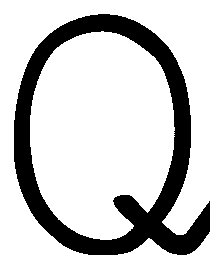 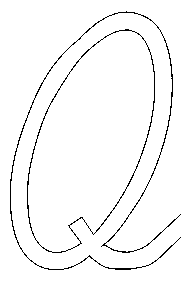 q    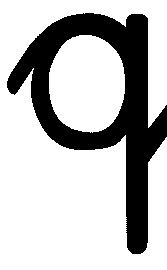 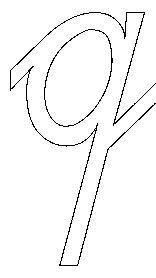 R    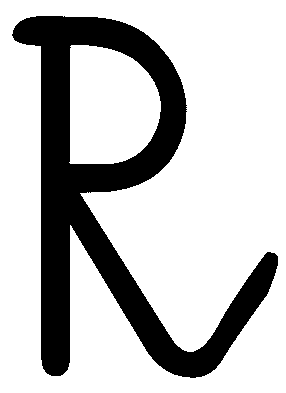 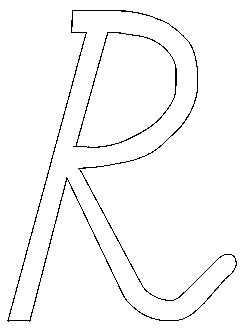 r    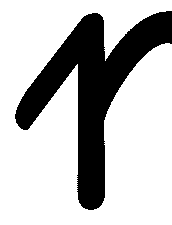 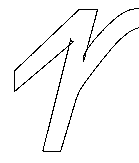 S     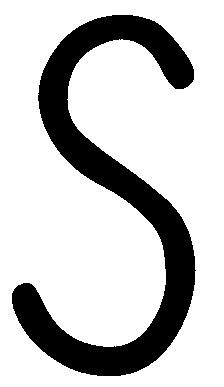 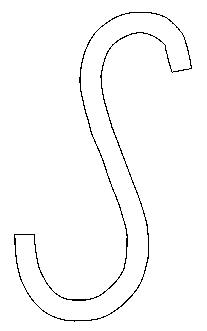 s     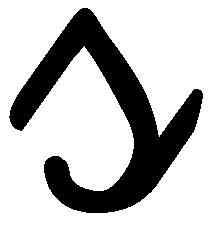 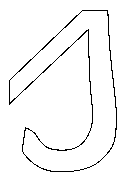 T     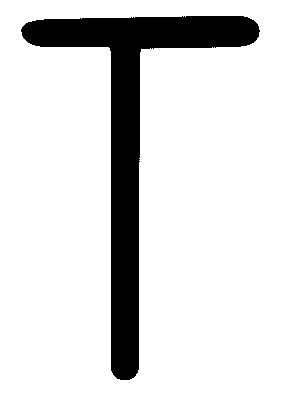 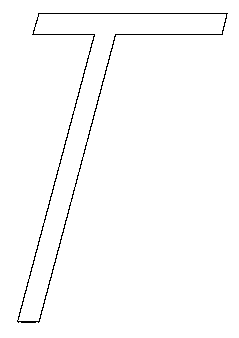 t   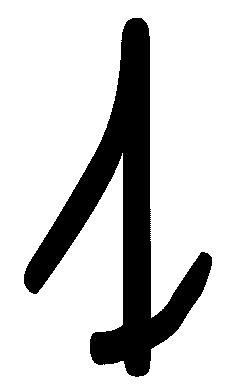 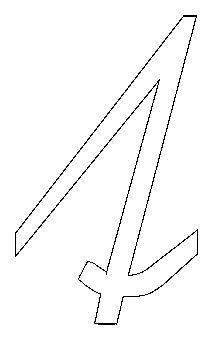 U     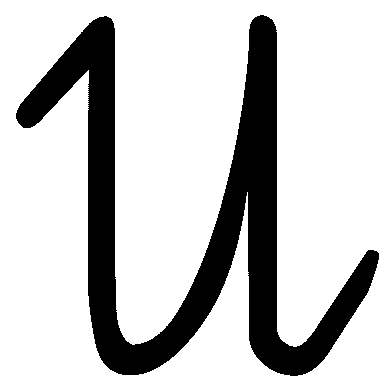 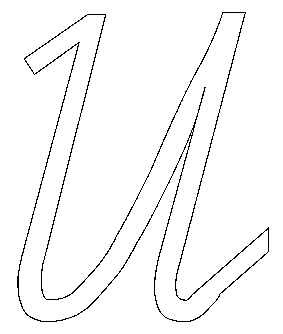 u    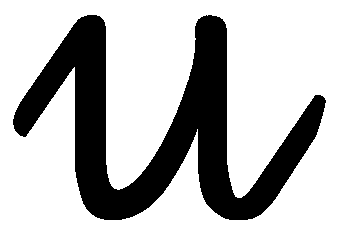 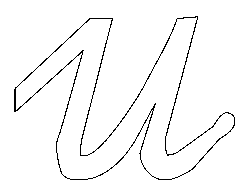 V     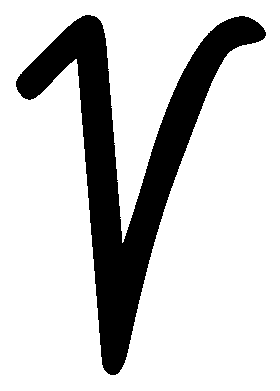 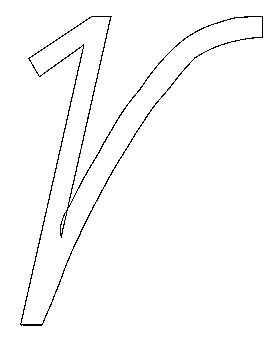 v   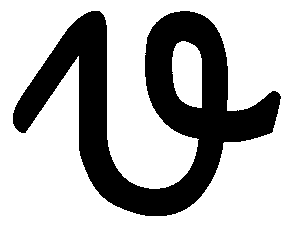 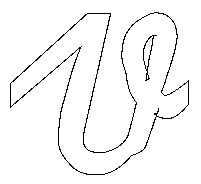 W    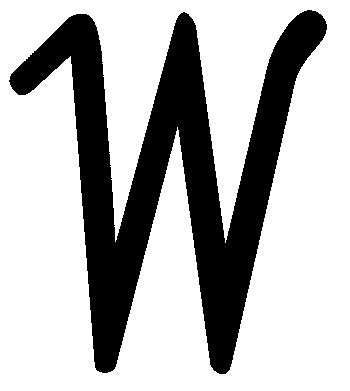 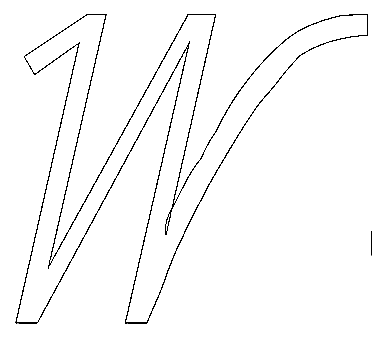 w    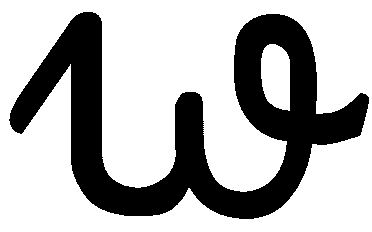 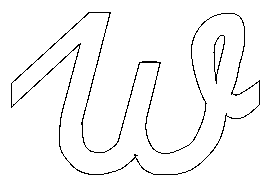 X     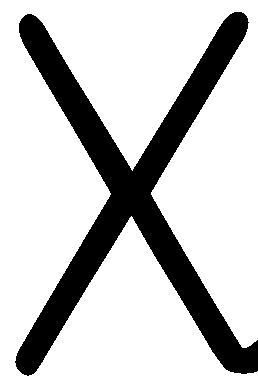 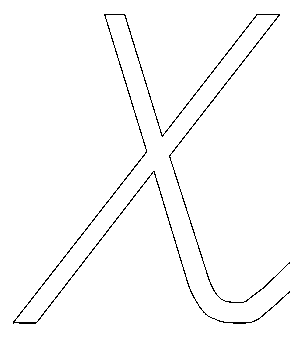 x    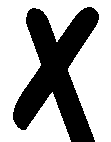 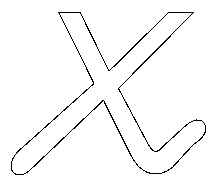 Y     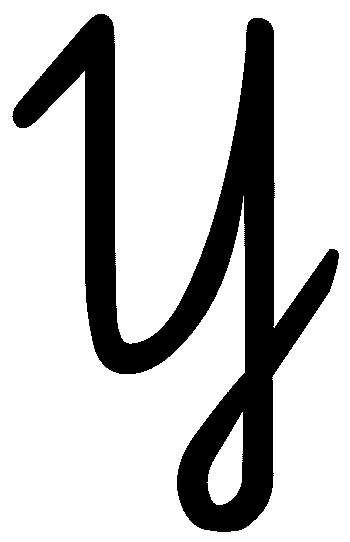 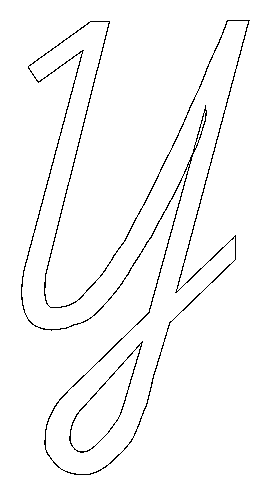 y    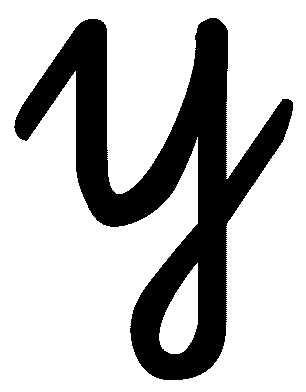 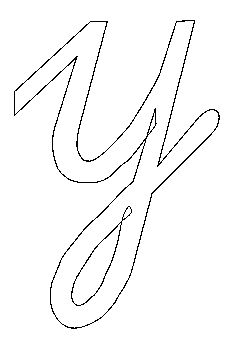 Z     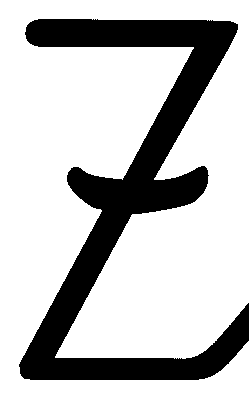 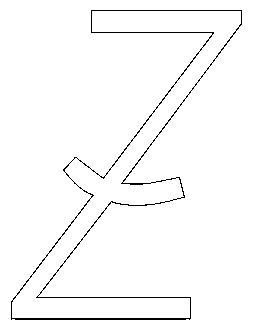 z     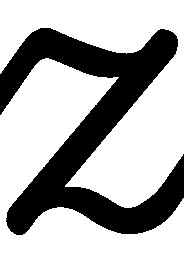 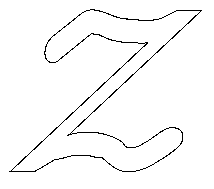 ß     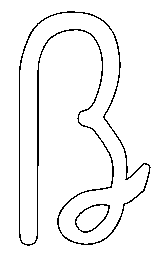 Ä     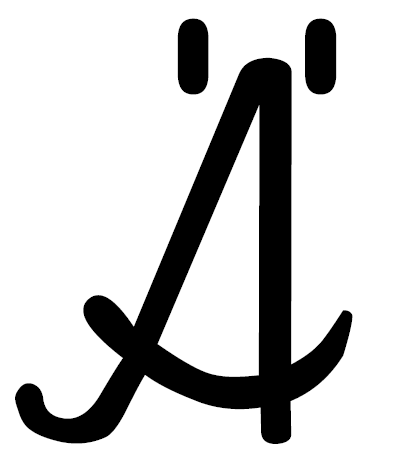 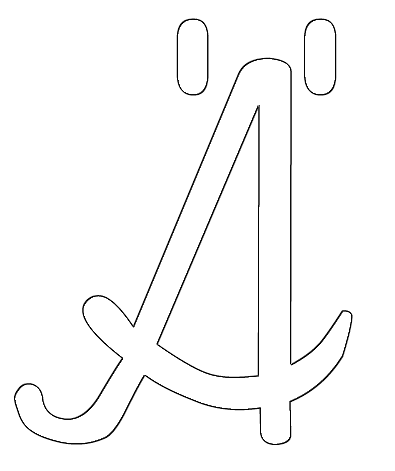 ä     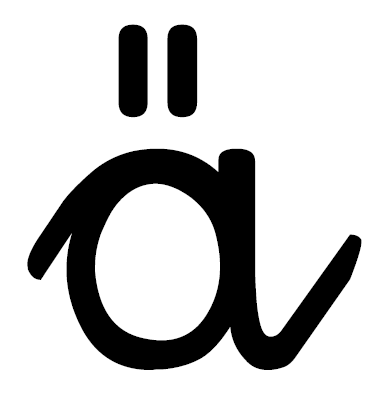 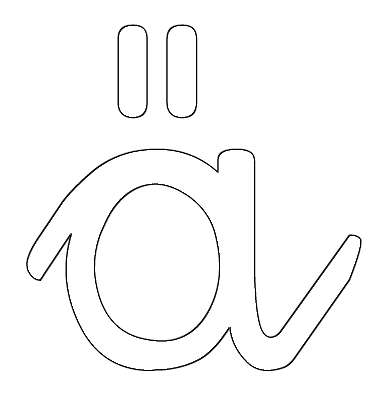 Ö     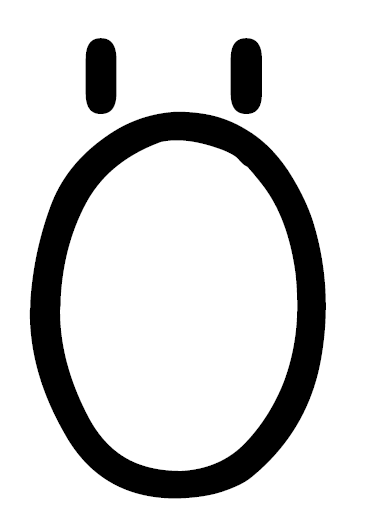 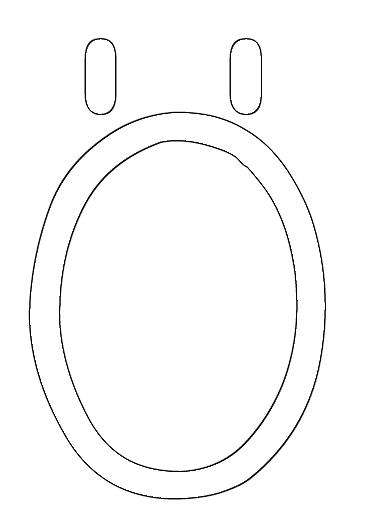 ö     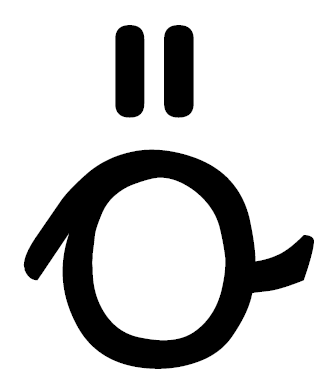 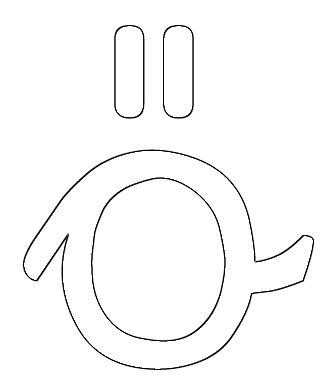 Ü     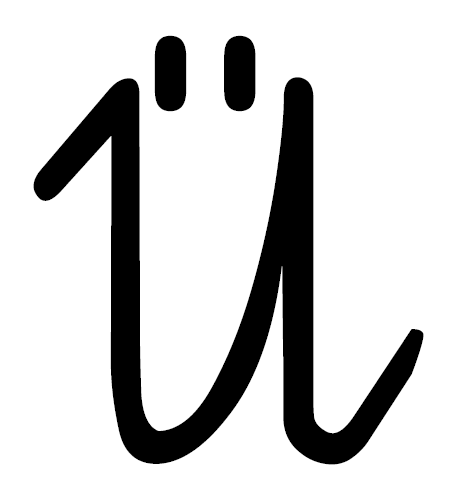 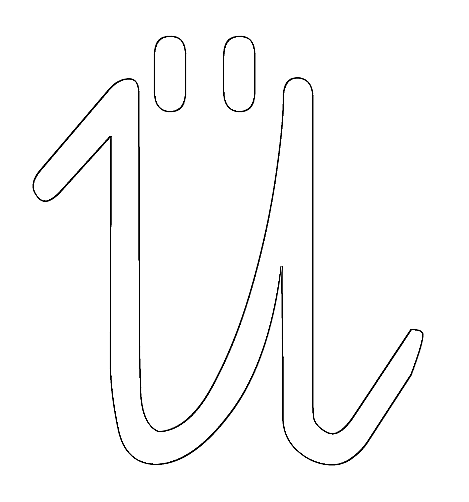 ü     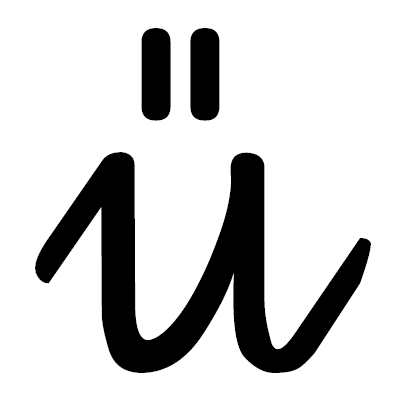 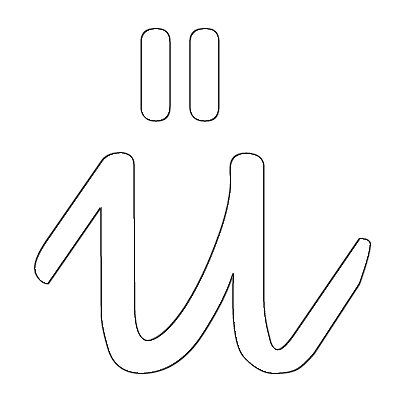 Ziffern.(Quelle: http://vs-material.wegerer.at/mathe/pdf_m/mengen_zaehlen/Ziffern0-10sw.pdf )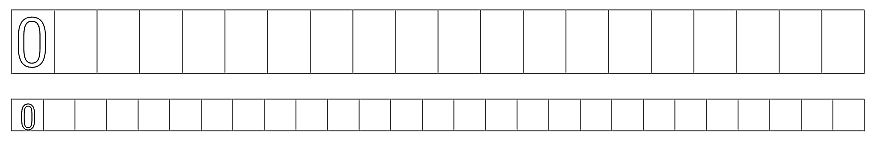 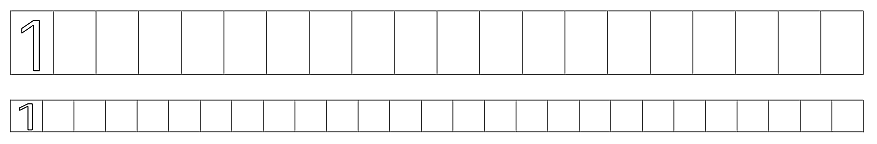 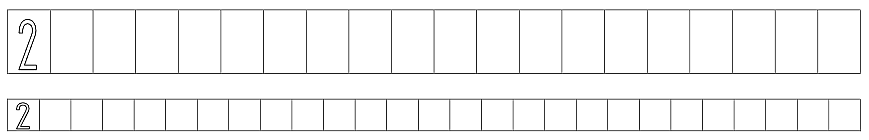 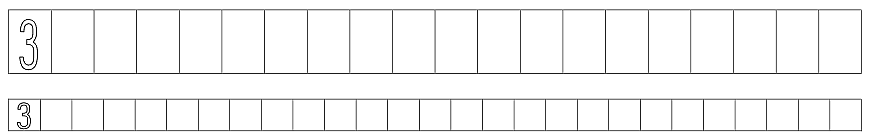 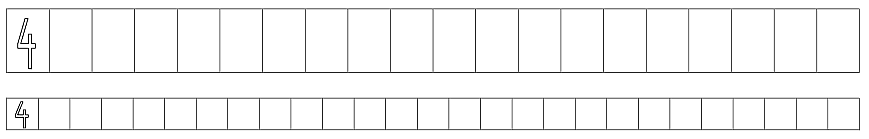 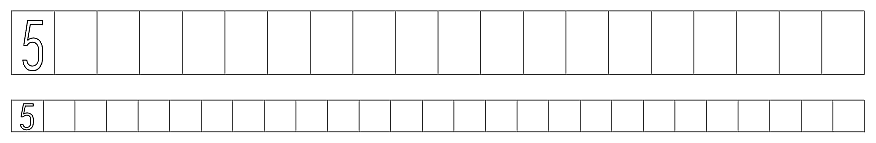 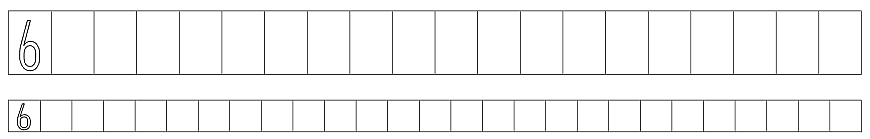 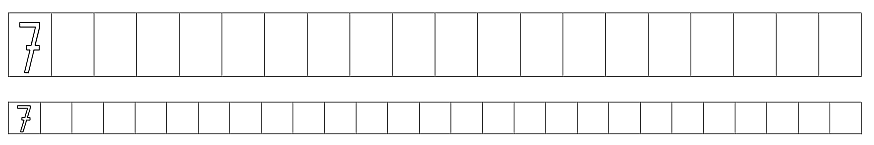 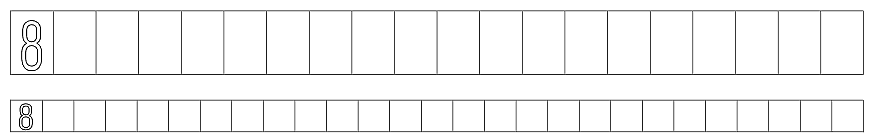 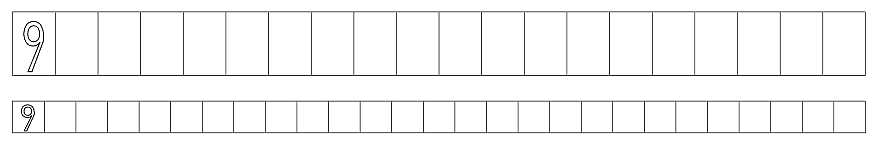 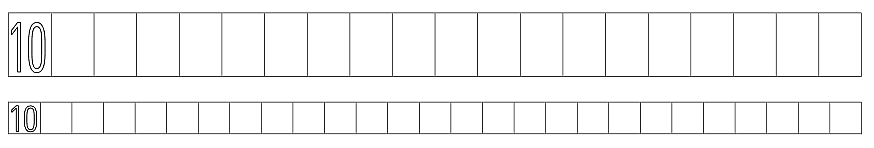 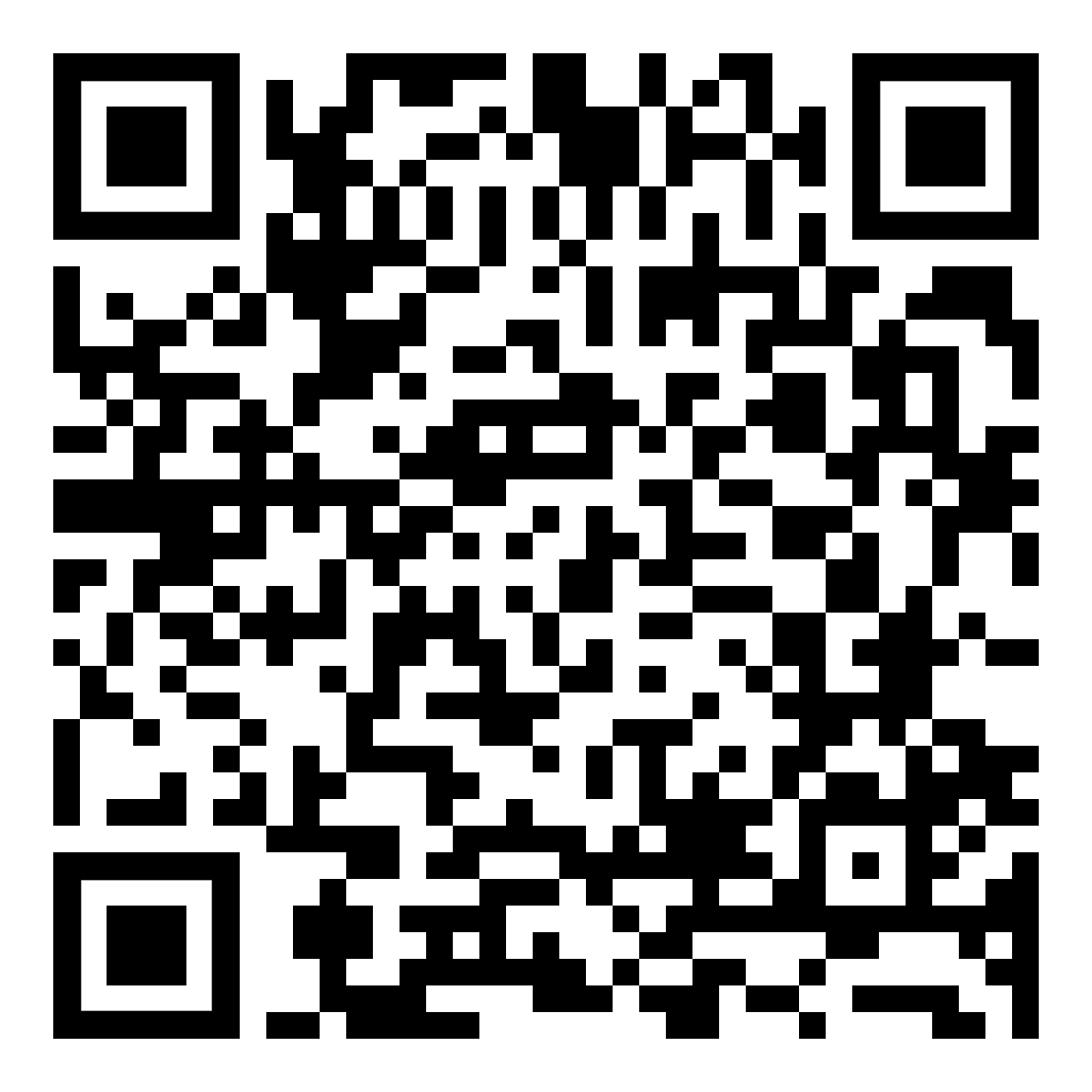 Download Word DOCX diese Seiten  /  these pages    / 
Завантажте ці сторінки  /   قم بتنزيل هذه الصفحات http://kleine-deutsch-hilfe.at/Schreibuebungen_ABC-123_Handschrift.docx 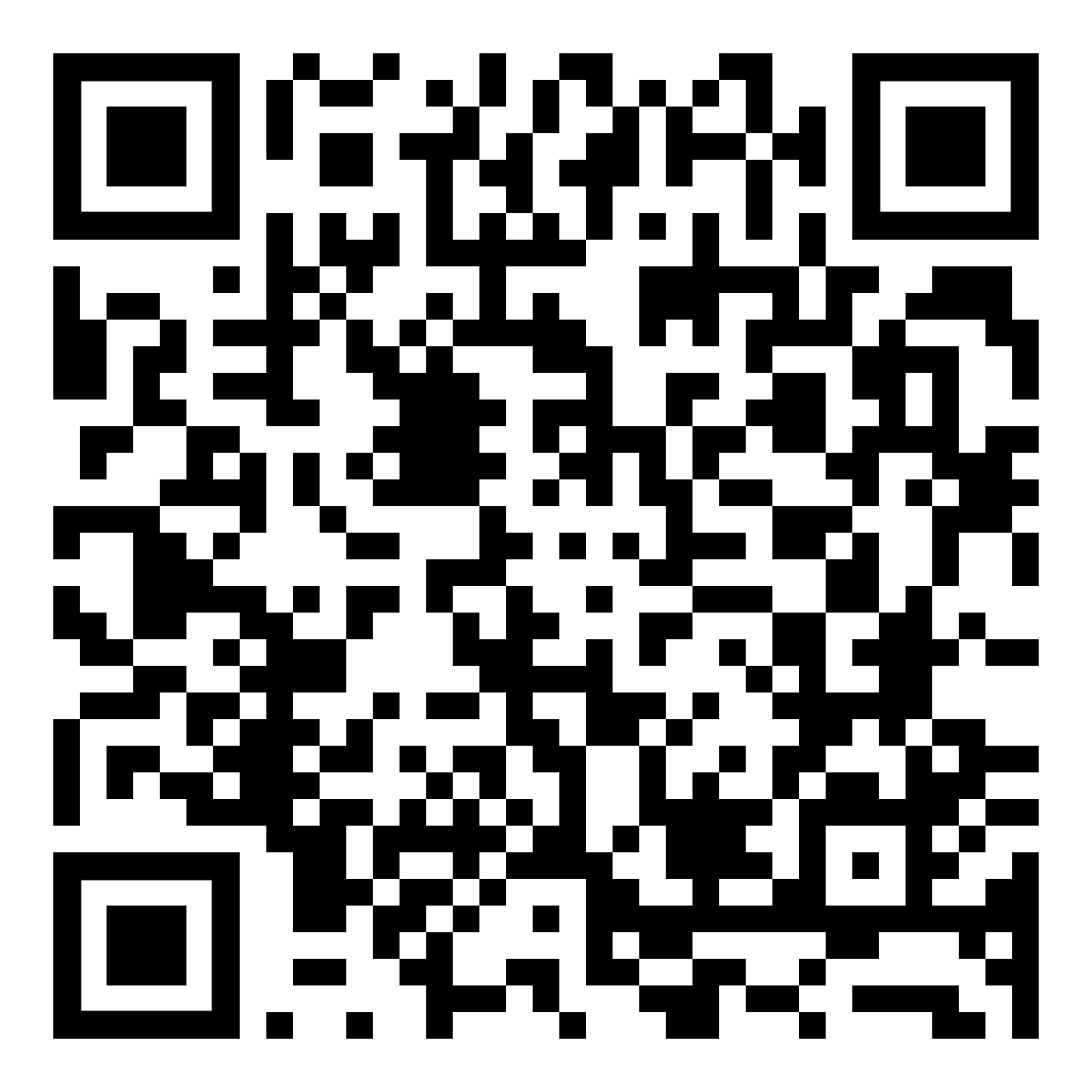 Download Adobe PDF diese Seiten  /  these pages    / 
Завантажте ці сторінки  /   قم بتنزيل هذه الصفحات http://kleine-deutsch-hilfe.at/Schreibuebungen_ABC-123_Handschrift.pdf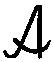 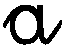 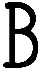 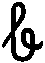 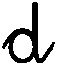 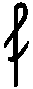 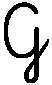 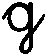 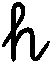 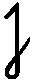 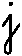 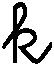 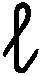 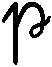 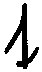 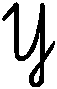 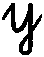 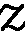 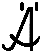 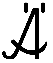 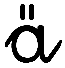 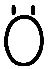 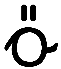 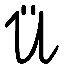 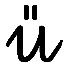 